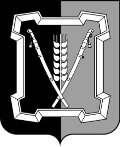 СОВЕТ  КУРСКОГО  МУНИЦИПАЛЬНОГО  ОКРУГАСТАВРОПОЛЬСКОГО КРАЯРЕШЕНИЕ  28 мая 2021 г.                             ст-ца Курская                                          № 213Об исполнении  бюджета  Курского муниципального  округа Ставрополь-ского края за  1 квартал   2021 года   	В соответствии со статьей 264.2 Бюджетного кодекса    Российской    Федерации    и   на   основании   постановления администрации Курского муни-ципального района  Ставропольского края  от 05 мая 2021 г.  № 410 «Об  исполнении  бюджета  Курского муниципального  округа   Ставропольского края за  1 квартал  2021 года»,	Совет Курского муниципального округа Ставропольского края РЕШИЛ:	1.1. Утвердить прилагаемый отчет об исполнении бюджета Курского муниципального округа Ставропольского края (далее - местный бюджет) за I квартал 2021 года по доходам в сумме 478158,06 тыс. рублей и по расходам в сумме 468608,62 тыс. рублей со следующими показателями:     	доходы бюджета Курского муниципального округа Ставропольского края по кодам классификации доходов за I квартал 2021 года;  	расходы бюджета Курского муниципального округа Ставропольского края по разделам и подразделам, целевым статьям и видам расходов классификации расходов бюджета бюджетной классификации Российской Федерации в ведомственной структуре расходов бюджета Курского муниципального округа Ставропольского края за I квартал 2021 года;       	источники финансирования дефицита бюджета Курского муниципального округа Ставропольского края по классификации за I квартал 2021 года;       	сведения о численности муниципальных служащих Курского муниципального округа  Ставропольского края  и работников муниципальных учреждений Курского муниципального округа Ставропольского края за I квартал 2021 года и фактических затратах на их денежное содержание;      	отчет об использовании бюджетных ассигнований резервного фонда администрации Курского муниципального округа Ставропольского края за I квартал 2021 года;  	отчет о предоставленных муниципальных гарантиях Курского муниципального округа  Ставропольского края за I квартал 2021 года. 	2. Настоящее решение вступает в силу со дня его подписания.Председатель Совета Курскогомуниципального округа Ставропольского края                                        А.И.Вощанов                            Глава Курского муниципального округа Ставропольского края                                                                           С.И.Калашников                            